รายงานการปฏิบัติราชการงานสืบสวนปราบปรามประจำเดือน ตุลาคมประจำปีงบประมาณ พ.ศ. 2567ตรวจคนเข้าเมืองจังหวัดชัยภูมิ กองบังคับการตรวจคนเข้าเมือง 4            วันที่ 10 ต.ค.2566 		เมื่อวันที่ 10 ต.ค.66 ตม.จว.ชัยภูมิ ร่วมกับ เจ้าหน้าที่ตำรวจ สภ.วังตะเฆ่ ได้ร่วมกันทำการจับกุม นายภิญโญ พาทำ อายุ 28 ปี ในข้อหา มีอาวุธปืนและเครื่องกระสุนไว้ในครอบครองโดยไม่ได้รับอนุญาตจากนายทะเบียน และ เสพยาเสพติดให้โทษประเภท 1 (ยาบ้า) โดยฝ่าฝืนกฎหมาย 		สถานที่จับกุม บริเวณบ้านเลขที่ 626 ม.11 ต.ห้วยแย้ อ.หนองบัวระเหว จ.ชัยภูมิ		จึงได้นำตัวผู้หาส่ง พงส.สภ.วังตะเฆ่ เพื่อดำเนินคดีตามกฎหมายต่อไป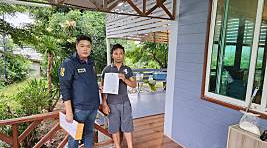 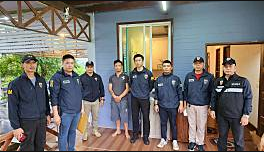 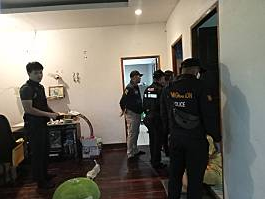 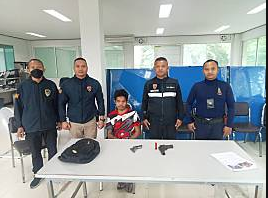 รายงานการปฏิบัติราชการงานสืบสวนปราบปรามประจำเดือน ตุลาคมประจำปีงบประมาณ พ.ศ. 2567ตรวจคนเข้าเมืองจังหวัดชัยภูมิ กองบังคับการตรวจคนเข้าเมือง 4            วันที่ 10 ต.ค.2566 		เมื่อวันที่ 10 ต.ค.66 ตม.จว.ชัยภูมิ ได้ทำการจับกุม  MR.AMAN YADAV อายุ 28 ปี ในข้อหา เป็นบุคคลต่างด้าวเข้ามาและอยูในราชอาณาจักรโดยการอนุญาตสิ้นสุด 		สถานที่จับกุม บริเวณบ้านเลขที่ บริเวณริมถนนสาธารณะ โนนไฮ-เมืองเก่า ต.ในเมือง     อ.เมือง จ.ชัยภูมิ 		จึงได้นำตัวผู้หาส่ง พงส.สภ.เมือง เพื่อดำเนินคดีตามกฎหมายต่อไป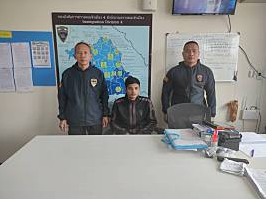 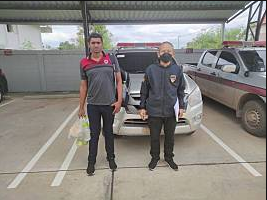 สถิติผลการปฏิบัติงาน ประจำเดือน ตุลาคม 2566สถิติการจับกุมและความผิดตาม พ.ร.บ.อื่น ๆในเขตพื้นที่รับผิดชอบ ตม.จว.ชัยภูมิข้อมูล ณ วันที่ 31 ต.ค.2566 สถิติการจับกุมและความผิดตาม พ.ร.บ.อื่น ๆในเขตพื้นที่รับผิดชอบ ตม.จว.ชัยภูมิข้อมูล ณ วันที่ 31 ต.ค.2566 สถิติการจับกุมและความผิดตาม พ.ร.บ.อื่น ๆในเขตพื้นที่รับผิดชอบ ตม.จว.ชัยภูมิข้อมูล ณ วันที่ 31 ต.ค.2566 สถิติการจับกุมและความผิดตาม พ.ร.บ.อื่น ๆในเขตพื้นที่รับผิดชอบ ตม.จว.ชัยภูมิข้อมูล ณ วันที่ 31 ต.ค.2566 สถิติการจับกุมและความผิดตาม พ.ร.บ.อื่น ๆในเขตพื้นที่รับผิดชอบ ตม.จว.ชัยภูมิข้อมูล ณ วันที่ 31 ต.ค.2566 สถิติการจับกุมและความผิดตาม พ.ร.บ.อื่น ๆในเขตพื้นที่รับผิดชอบ ตม.จว.ชัยภูมิข้อมูล ณ วันที่ 31 ต.ค.2566 สถิติการจับกุมและความผิดตาม พ.ร.บ.อื่น ๆในเขตพื้นที่รับผิดชอบ ตม.จว.ชัยภูมิข้อมูล ณ วันที่ 31 ต.ค.2566 สถิติการจับกุมและความผิดตาม พ.ร.บ.อื่น ๆในเขตพื้นที่รับผิดชอบ ตม.จว.ชัยภูมิข้อมูล ณ วันที่ 31 ต.ค.2566 เดือน/ปีพ.ร.บ.คนเข้าเมือง พ.ศ.2522พ.ร.บ.คนเข้าเมือง พ.ศ.2522พ.ร.บ.คนเข้าเมือง พ.ศ.2522พ.ร.ก.การทำงานฯกฎหมายอาญาอื่นพ.ร.บ.อื่น ๆรวมเดือน/ปีหลบหนีเข้าเมืองอยู่เกินกำหนดฯอื่น ๆพ.ร.ก.การทำงานฯกฎหมายอาญาอื่นพ.ร.บ.อื่น ๆรวมต.ค.661-10--314